Table 9.1 Science, arts and professional qualifications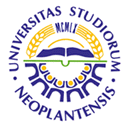 UNIVERSITY OF NOVI SADFACULTY OF AGRICULTURE 21000 NOVI SAD, TRG DOSITEJA OBRADOVIĆA 8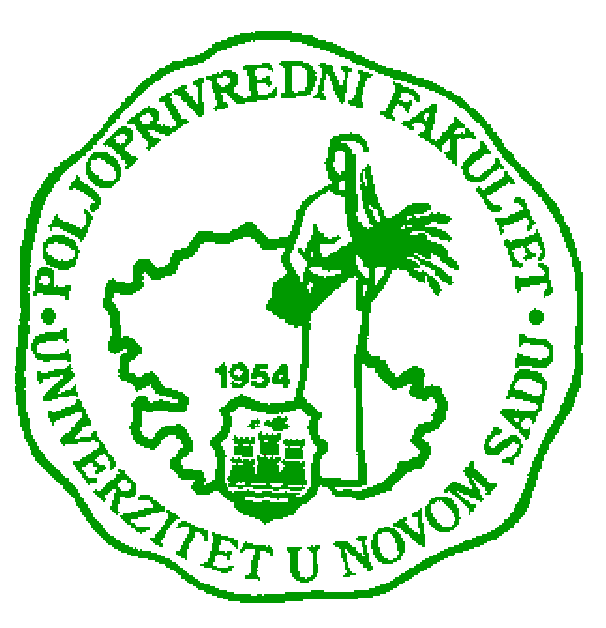 MASTER  ACADEMIC STUDIES: SOIL SCIENCE AND PLANT NUTRITIONName and last name: Name and last name: Name and last name: Name and last name: Name and last name: Name and last name: Name and last name: Name and last name: Popović M. BorisPopović M. BorisPopović M. BorisPopović M. BorisPopović M. BorisAcademic title: Academic title: Academic title: Academic title: Academic title: Academic title: Academic title: Academic title: Associate ProfessorAssociate ProfessorAssociate ProfessorAssociate ProfessorAssociate ProfessorName of the institution where the teacher works full time and starting dateName of the institution where the teacher works full time and starting dateName of the institution where the teacher works full time and starting dateName of the institution where the teacher works full time and starting dateName of the institution where the teacher works full time and starting dateName of the institution where the teacher works full time and starting dateName of the institution where the teacher works full time and starting dateName of the institution where the teacher works full time and starting dateFaculty of Agriculture: March 2013Faculty of Agriculture: March 2013Faculty of Agriculture: March 2013Faculty of Agriculture: March 2013Faculty of Agriculture: March 2013Scientific or art field: Scientific or art field: Scientific or art field: Scientific or art field: Scientific or art field: Scientific or art field: Scientific or art field: Scientific or art field: Chemistry-biochemistryChemistry-biochemistryChemistry-biochemistryChemistry-biochemistryChemistry-biochemistryAcademic carieerAcademic carieerAcademic carieerAcademic carieerAcademic carieerAcademic carieerAcademic carieerAcademic carieerAcademic carieerAcademic carieerAcademic carieerAcademic carieerAcademic carieerYearInstitutionInstitutionInstitutionInstitutionInstitutionFieldFieldAcademic title election:Academic title election:Academic title election:Academic title election:Academic title election:2013University of Novi Sad , Faculty of Agriculture, Novi SadUniversity of Novi Sad , Faculty of Agriculture, Novi SadUniversity of Novi Sad , Faculty of Agriculture, Novi SadUniversity of Novi Sad , Faculty of Agriculture, Novi SadUniversity of Novi Sad , Faculty of Agriculture, Novi SadChemistry-biochemistryChemistry-biochemistryPhD thesis:PhD thesis:PhD thesis:PhD thesis:PhD thesis:2006University of Novi Sad, Faculty of SciencesUniversity of Novi Sad, Faculty of SciencesUniversity of Novi Sad, Faculty of SciencesUniversity of Novi Sad, Faculty of SciencesUniversity of Novi Sad, Faculty of Sciences Chemistry ChemistrySpecialization:Specialization:Specialization:Specialization:Specialization:Magister thesisMagister thesisMagister thesisMagister thesisMagister thesis2004University of Novi Sad, Faculty of SciencesUniversity of Novi Sad, Faculty of SciencesUniversity of Novi Sad, Faculty of SciencesUniversity of Novi Sad, Faculty of SciencesUniversity of Novi Sad, Faculty of Sciences Biochemistry BiochemistryBachelor's thesisBachelor's thesisBachelor's thesisBachelor's thesisBachelor's thesis2000University of Novi Sad, Faculty of SciencesUniversity of Novi Sad, Faculty of SciencesUniversity of Novi Sad, Faculty of SciencesUniversity of Novi Sad, Faculty of SciencesUniversity of Novi Sad, Faculty of Sciences Chemistry ChemistryList of courses being held by the teacher in the accredited study programmesList of courses being held by the teacher in the accredited study programmesList of courses being held by the teacher in the accredited study programmesList of courses being held by the teacher in the accredited study programmesList of courses being held by the teacher in the accredited study programmesList of courses being held by the teacher in the accredited study programmesList of courses being held by the teacher in the accredited study programmesList of courses being held by the teacher in the accredited study programmesList of courses being held by the teacher in the accredited study programmesList of courses being held by the teacher in the accredited study programmesList of courses being held by the teacher in the accredited study programmesList of courses being held by the teacher in the accredited study programmesList of courses being held by the teacher in the accredited study programmesIDCourse nameCourse nameCourse nameCourse nameCourse nameCourse nameStudy programme name, study typeStudy programme name, study typeStudy programme name, study typeNumber of active teaching classes1.1.ChemistryChemistryChemistryChemistryChemistryChemistryCrop Science,Fruit Science and Viticulture Phytomedicine,Horticulture, Agricultural Ecology and Environmental Protection,Organic Agriculture - Undergraduate Academic StudiesCrop Science,Fruit Science and Viticulture Phytomedicine,Horticulture, Agricultural Ecology and Environmental Protection,Organic Agriculture - Undergraduate Academic StudiesCrop Science,Fruit Science and Viticulture Phytomedicine,Horticulture, Agricultural Ecology and Environmental Protection,Organic Agriculture - Undergraduate Academic Studies22.2.ChemistryChemistryChemistryChemistryChemistryChemistryAnimal science- Undergraduate Academic StudiesAnimal science- Undergraduate Academic StudiesAnimal science- Undergraduate Academic Studies1,53.3.ChemistryChemistryChemistryChemistryChemistryChemistryVeterinary medicine-Integrated studiesVeterinary medicine-Integrated studiesVeterinary medicine-Integrated studies14.4.General chemistryGeneral chemistryGeneral chemistryGeneral chemistryGeneral chemistryGeneral chemistryAgricultural Engineering; Agrindustrial Engineering; Water management- MasterAgricultural Engineering; Agrindustrial Engineering; Water management- MasterAgricultural Engineering; Agrindustrial Engineering; Water management- Master15.5.Food analysisFood analysisFood analysisFood analysisFood analysisFood analysisOrganic agriculture, Soil and plant - MasterOrganic agriculture, Soil and plant - MasterOrganic agriculture, Soil and plant - Master16.6.Functional foodFunctional foodFunctional foodFunctional foodFunctional foodFunctional foodFruit and wine growing- MasterFruit and wine growing- MasterFruit and wine growing- Master17.7.Мolecular mechanisms of plant resistance on stressМolecular mechanisms of plant resistance on stressМolecular mechanisms of plant resistance on stressМolecular mechanisms of plant resistance on stressМolecular mechanisms of plant resistance on stressМolecular mechanisms of plant resistance on stressGenetics, plant breeding and seed science- MasterGenetics, plant breeding and seed science- MasterGenetics, plant breeding and seed science- Master18.8.Antioxidants in plantsAntioxidants in plantsAntioxidants in plantsAntioxidants in plantsAntioxidants in plantsAntioxidants in plants Agronomy - Doctoral Studies Agronomy - Doctoral Studies Agronomy - Doctoral Studies1,59.9.Biologically active components in vegetal foodBiologically active components in vegetal foodBiologically active components in vegetal foodBiologically active components in vegetal foodBiologically active components in vegetal foodBiologically active components in vegetal food Agronomy - Doctoral Studies Agronomy - Doctoral Studies Agronomy - Doctoral Studies1,510.10.Instrymental analysisInstrymental analysisInstrymental analysisInstrymental analysisInstrymental analysisInstrymental analysisAgronomy - Doctoral StudiesAgronomy - Doctoral StudiesAgronomy - Doctoral Studies1,511.11.Chemical processes in plant tissueChemical processes in plant tissueChemical processes in plant tissueChemical processes in plant tissueChemical processes in plant tissueChemical processes in plant tissueAgronomy - Doctoral StudiesAgronomy - Doctoral StudiesAgronomy - Doctoral Studies1,5Representative refferences (minimum 5, not more than 10)Representative refferences (minimum 5, not more than 10)Representative refferences (minimum 5, not more than 10)Representative refferences (minimum 5, not more than 10)Representative refferences (minimum 5, not more than 10)Representative refferences (minimum 5, not more than 10)Representative refferences (minimum 5, not more than 10)Representative refferences (minimum 5, not more than 10)Representative refferences (minimum 5, not more than 10)Representative refferences (minimum 5, not more than 10)Representative refferences (minimum 5, not more than 10)Representative refferences (minimum 5, not more than 10)Representative refferences (minimum 5, not more than 10)Čanadanović-Brunet, J.., Ćetković, G., Tumbas Šaponjac, V., Stajčić, S., Vulić, J., Djilas, S., Štajner, D.,  Popović, B.M., (2014) Evaluation of phenolic content, antioxidant activity and sensorycharacteristics of Serbian honey-based product, Industrial Crops and Products 62,1–7.Čanadanović-Brunet, J.., Ćetković, G., Tumbas Šaponjac, V., Stajčić, S., Vulić, J., Djilas, S., Štajner, D.,  Popović, B.M., (2014) Evaluation of phenolic content, antioxidant activity and sensorycharacteristics of Serbian honey-based product, Industrial Crops and Products 62,1–7.Čanadanović-Brunet, J.., Ćetković, G., Tumbas Šaponjac, V., Stajčić, S., Vulić, J., Djilas, S., Štajner, D.,  Popović, B.M., (2014) Evaluation of phenolic content, antioxidant activity and sensorycharacteristics of Serbian honey-based product, Industrial Crops and Products 62,1–7.Čanadanović-Brunet, J.., Ćetković, G., Tumbas Šaponjac, V., Stajčić, S., Vulić, J., Djilas, S., Štajner, D.,  Popović, B.M., (2014) Evaluation of phenolic content, antioxidant activity and sensorycharacteristics of Serbian honey-based product, Industrial Crops and Products 62,1–7.Čanadanović-Brunet, J.., Ćetković, G., Tumbas Šaponjac, V., Stajčić, S., Vulić, J., Djilas, S., Štajner, D.,  Popović, B.M., (2014) Evaluation of phenolic content, antioxidant activity and sensorycharacteristics of Serbian honey-based product, Industrial Crops and Products 62,1–7.Čanadanović-Brunet, J.., Ćetković, G., Tumbas Šaponjac, V., Stajčić, S., Vulić, J., Djilas, S., Štajner, D.,  Popović, B.M., (2014) Evaluation of phenolic content, antioxidant activity and sensorycharacteristics of Serbian honey-based product, Industrial Crops and Products 62,1–7.Čanadanović-Brunet, J.., Ćetković, G., Tumbas Šaponjac, V., Stajčić, S., Vulić, J., Djilas, S., Štajner, D.,  Popović, B.M., (2014) Evaluation of phenolic content, antioxidant activity and sensorycharacteristics of Serbian honey-based product, Industrial Crops and Products 62,1–7.Čanadanović-Brunet, J.., Ćetković, G., Tumbas Šaponjac, V., Stajčić, S., Vulić, J., Djilas, S., Štajner, D.,  Popović, B.M., (2014) Evaluation of phenolic content, antioxidant activity and sensorycharacteristics of Serbian honey-based product, Industrial Crops and Products 62,1–7.Čanadanović-Brunet, J.., Ćetković, G., Tumbas Šaponjac, V., Stajčić, S., Vulić, J., Djilas, S., Štajner, D.,  Popović, B.M., (2014) Evaluation of phenolic content, antioxidant activity and sensorycharacteristics of Serbian honey-based product, Industrial Crops and Products 62,1–7.Čanadanović-Brunet, J.., Ćetković, G., Tumbas Šaponjac, V., Stajčić, S., Vulić, J., Djilas, S., Štajner, D.,  Popović, B.M., (2014) Evaluation of phenolic content, antioxidant activity and sensorycharacteristics of Serbian honey-based product, Industrial Crops and Products 62,1–7.Čanadanović-Brunet, J.., Ćetković, G., Tumbas Šaponjac, V., Stajčić, S., Vulić, J., Djilas, S., Štajner, D.,  Popović, B.M., (2014) Evaluation of phenolic content, antioxidant activity and sensorycharacteristics of Serbian honey-based product, Industrial Crops and Products 62,1–7.Čanadanović-Brunet, J.., Ćetković, G., Tumbas Šaponjac, V., Stajčić, S., Vulić, J., Djilas, S., Štajner, D.,  Popović, B.M., (2014) Evaluation of phenolic content, antioxidant activity and sensorycharacteristics of Serbian honey-based product, Industrial Crops and Products 62,1–7.Štajner, D.,  Popović, B.M., Čanadanović-Brunet, J., Ðilas, S., Ćetković G. (2014)  Nutritive composition and free radical scavenger activity of honey enriched with of  Rosa spp, LWT - Food Science and Technology 55, 408-413.Štajner, D.,  Popović, B.M., Čanadanović-Brunet, J., Ðilas, S., Ćetković G. (2014)  Nutritive composition and free radical scavenger activity of honey enriched with of  Rosa spp, LWT - Food Science and Technology 55, 408-413.Štajner, D.,  Popović, B.M., Čanadanović-Brunet, J., Ðilas, S., Ćetković G. (2014)  Nutritive composition and free radical scavenger activity of honey enriched with of  Rosa spp, LWT - Food Science and Technology 55, 408-413.Štajner, D.,  Popović, B.M., Čanadanović-Brunet, J., Ðilas, S., Ćetković G. (2014)  Nutritive composition and free radical scavenger activity of honey enriched with of  Rosa spp, LWT - Food Science and Technology 55, 408-413.Štajner, D.,  Popović, B.M., Čanadanović-Brunet, J., Ðilas, S., Ćetković G. (2014)  Nutritive composition and free radical scavenger activity of honey enriched with of  Rosa spp, LWT - Food Science and Technology 55, 408-413.Štajner, D.,  Popović, B.M., Čanadanović-Brunet, J., Ðilas, S., Ćetković G. (2014)  Nutritive composition and free radical scavenger activity of honey enriched with of  Rosa spp, LWT - Food Science and Technology 55, 408-413.Štajner, D.,  Popović, B.M., Čanadanović-Brunet, J., Ðilas, S., Ćetković G. (2014)  Nutritive composition and free radical scavenger activity of honey enriched with of  Rosa spp, LWT - Food Science and Technology 55, 408-413.Štajner, D.,  Popović, B.M., Čanadanović-Brunet, J., Ðilas, S., Ćetković G. (2014)  Nutritive composition and free radical scavenger activity of honey enriched with of  Rosa spp, LWT - Food Science and Technology 55, 408-413.Štajner, D.,  Popović, B.M., Čanadanović-Brunet, J., Ðilas, S., Ćetković G. (2014)  Nutritive composition and free radical scavenger activity of honey enriched with of  Rosa spp, LWT - Food Science and Technology 55, 408-413.Štajner, D.,  Popović, B.M., Čanadanović-Brunet, J., Ðilas, S., Ćetković G. (2014)  Nutritive composition and free radical scavenger activity of honey enriched with of  Rosa spp, LWT - Food Science and Technology 55, 408-413.Štajner, D.,  Popović, B.M., Čanadanović-Brunet, J., Ðilas, S., Ćetković G. (2014)  Nutritive composition and free radical scavenger activity of honey enriched with of  Rosa spp, LWT - Food Science and Technology 55, 408-413.Štajner, D.,  Popović, B.M., Čanadanović-Brunet, J., Ðilas, S., Ćetković G. (2014)  Nutritive composition and free radical scavenger activity of honey enriched with of  Rosa spp, LWT - Food Science and Technology 55, 408-413.Popović, B.M., Štajner,  D., Mandić, A., Čanadanović-Brunet, J.,  Kevrešan S. (2013)  Enhancement of Antioxidant and Isoflavones Concentration in Gamma Irradiated Soybean, The ScientificWorld Journal, Article ID 383574, 5 pages.Popović, B.M., Štajner,  D., Mandić, A., Čanadanović-Brunet, J.,  Kevrešan S. (2013)  Enhancement of Antioxidant and Isoflavones Concentration in Gamma Irradiated Soybean, The ScientificWorld Journal, Article ID 383574, 5 pages.Popović, B.M., Štajner,  D., Mandić, A., Čanadanović-Brunet, J.,  Kevrešan S. (2013)  Enhancement of Antioxidant and Isoflavones Concentration in Gamma Irradiated Soybean, The ScientificWorld Journal, Article ID 383574, 5 pages.Popović, B.M., Štajner,  D., Mandić, A., Čanadanović-Brunet, J.,  Kevrešan S. (2013)  Enhancement of Antioxidant and Isoflavones Concentration in Gamma Irradiated Soybean, The ScientificWorld Journal, Article ID 383574, 5 pages.Popović, B.M., Štajner,  D., Mandić, A., Čanadanović-Brunet, J.,  Kevrešan S. (2013)  Enhancement of Antioxidant and Isoflavones Concentration in Gamma Irradiated Soybean, The ScientificWorld Journal, Article ID 383574, 5 pages.Popović, B.M., Štajner,  D., Mandić, A., Čanadanović-Brunet, J.,  Kevrešan S. (2013)  Enhancement of Antioxidant and Isoflavones Concentration in Gamma Irradiated Soybean, The ScientificWorld Journal, Article ID 383574, 5 pages.Popović, B.M., Štajner,  D., Mandić, A., Čanadanović-Brunet, J.,  Kevrešan S. (2013)  Enhancement of Antioxidant and Isoflavones Concentration in Gamma Irradiated Soybean, The ScientificWorld Journal, Article ID 383574, 5 pages.Popović, B.M., Štajner,  D., Mandić, A., Čanadanović-Brunet, J.,  Kevrešan S. (2013)  Enhancement of Antioxidant and Isoflavones Concentration in Gamma Irradiated Soybean, The ScientificWorld Journal, Article ID 383574, 5 pages.Popović, B.M., Štajner,  D., Mandić, A., Čanadanović-Brunet, J.,  Kevrešan S. (2013)  Enhancement of Antioxidant and Isoflavones Concentration in Gamma Irradiated Soybean, The ScientificWorld Journal, Article ID 383574, 5 pages.Popović, B.M., Štajner,  D., Mandić, A., Čanadanović-Brunet, J.,  Kevrešan S. (2013)  Enhancement of Antioxidant and Isoflavones Concentration in Gamma Irradiated Soybean, The ScientificWorld Journal, Article ID 383574, 5 pages.Popović, B.M., Štajner,  D., Mandić, A., Čanadanović-Brunet, J.,  Kevrešan S. (2013)  Enhancement of Antioxidant and Isoflavones Concentration in Gamma Irradiated Soybean, The ScientificWorld Journal, Article ID 383574, 5 pages.Popović, B.M., Štajner,  D., Mandić, A., Čanadanović-Brunet, J.,  Kevrešan S. (2013)  Enhancement of Antioxidant and Isoflavones Concentration in Gamma Irradiated Soybean, The ScientificWorld Journal, Article ID 383574, 5 pages.Popović, B.M., Štajner, D., Ždero, R., Orlović, S., Galić  Z. (2013) Antioxidant characterization of oak extracts combining spectrophotometric assays and chemometrics, The ScientificWorld Journal, Article ID 134656, 8 pages (http://dx.doi.org/10.1155/2013/134656)Popović, B.M., Štajner, D., Ždero, R., Orlović, S., Galić  Z. (2013) Antioxidant characterization of oak extracts combining spectrophotometric assays and chemometrics, The ScientificWorld Journal, Article ID 134656, 8 pages (http://dx.doi.org/10.1155/2013/134656)Popović, B.M., Štajner, D., Ždero, R., Orlović, S., Galić  Z. (2013) Antioxidant characterization of oak extracts combining spectrophotometric assays and chemometrics, The ScientificWorld Journal, Article ID 134656, 8 pages (http://dx.doi.org/10.1155/2013/134656)Popović, B.M., Štajner, D., Ždero, R., Orlović, S., Galić  Z. (2013) Antioxidant characterization of oak extracts combining spectrophotometric assays and chemometrics, The ScientificWorld Journal, Article ID 134656, 8 pages (http://dx.doi.org/10.1155/2013/134656)Popović, B.M., Štajner, D., Ždero, R., Orlović, S., Galić  Z. (2013) Antioxidant characterization of oak extracts combining spectrophotometric assays and chemometrics, The ScientificWorld Journal, Article ID 134656, 8 pages (http://dx.doi.org/10.1155/2013/134656)Popović, B.M., Štajner, D., Ždero, R., Orlović, S., Galić  Z. (2013) Antioxidant characterization of oak extracts combining spectrophotometric assays and chemometrics, The ScientificWorld Journal, Article ID 134656, 8 pages (http://dx.doi.org/10.1155/2013/134656)Popović, B.M., Štajner, D., Ždero, R., Orlović, S., Galić  Z. (2013) Antioxidant characterization of oak extracts combining spectrophotometric assays and chemometrics, The ScientificWorld Journal, Article ID 134656, 8 pages (http://dx.doi.org/10.1155/2013/134656)Popović, B.M., Štajner, D., Ždero, R., Orlović, S., Galić  Z. (2013) Antioxidant characterization of oak extracts combining spectrophotometric assays and chemometrics, The ScientificWorld Journal, Article ID 134656, 8 pages (http://dx.doi.org/10.1155/2013/134656)Popović, B.M., Štajner, D., Ždero, R., Orlović, S., Galić  Z. (2013) Antioxidant characterization of oak extracts combining spectrophotometric assays and chemometrics, The ScientificWorld Journal, Article ID 134656, 8 pages (http://dx.doi.org/10.1155/2013/134656)Popović, B.M., Štajner, D., Ždero, R., Orlović, S., Galić  Z. (2013) Antioxidant characterization of oak extracts combining spectrophotometric assays and chemometrics, The ScientificWorld Journal, Article ID 134656, 8 pages (http://dx.doi.org/10.1155/2013/134656)Popović, B.M., Štajner, D., Ždero, R., Orlović, S., Galić  Z. (2013) Antioxidant characterization of oak extracts combining spectrophotometric assays and chemometrics, The ScientificWorld Journal, Article ID 134656, 8 pages (http://dx.doi.org/10.1155/2013/134656)Popović, B.M., Štajner, D., Ždero, R., Orlović, S., Galić  Z. (2013) Antioxidant characterization of oak extracts combining spectrophotometric assays and chemometrics, The ScientificWorld Journal, Article ID 134656, 8 pages (http://dx.doi.org/10.1155/2013/134656)Štajner, D.,  Popović, B.M.,   Ćalić,  D., Štajner M (2013)  Comparative study of antioxidant status in androgenic embryos of Aesculus hippocastanum and Aesculus flava, The Scientific World Journal,  Article ID 767392, 7 pages http://dx.doi.org/10.1155/2014/767392.Štajner, D.,  Popović, B.M.,   Ćalić,  D., Štajner M (2013)  Comparative study of antioxidant status in androgenic embryos of Aesculus hippocastanum and Aesculus flava, The Scientific World Journal,  Article ID 767392, 7 pages http://dx.doi.org/10.1155/2014/767392.Štajner, D.,  Popović, B.M.,   Ćalić,  D., Štajner M (2013)  Comparative study of antioxidant status in androgenic embryos of Aesculus hippocastanum and Aesculus flava, The Scientific World Journal,  Article ID 767392, 7 pages http://dx.doi.org/10.1155/2014/767392.Štajner, D.,  Popović, B.M.,   Ćalić,  D., Štajner M (2013)  Comparative study of antioxidant status in androgenic embryos of Aesculus hippocastanum and Aesculus flava, The Scientific World Journal,  Article ID 767392, 7 pages http://dx.doi.org/10.1155/2014/767392.Štajner, D.,  Popović, B.M.,   Ćalić,  D., Štajner M (2013)  Comparative study of antioxidant status in androgenic embryos of Aesculus hippocastanum and Aesculus flava, The Scientific World Journal,  Article ID 767392, 7 pages http://dx.doi.org/10.1155/2014/767392.Štajner, D.,  Popović, B.M.,   Ćalić,  D., Štajner M (2013)  Comparative study of antioxidant status in androgenic embryos of Aesculus hippocastanum and Aesculus flava, The Scientific World Journal,  Article ID 767392, 7 pages http://dx.doi.org/10.1155/2014/767392.Štajner, D.,  Popović, B.M.,   Ćalić,  D., Štajner M (2013)  Comparative study of antioxidant status in androgenic embryos of Aesculus hippocastanum and Aesculus flava, The Scientific World Journal,  Article ID 767392, 7 pages http://dx.doi.org/10.1155/2014/767392.Štajner, D.,  Popović, B.M.,   Ćalić,  D., Štajner M (2013)  Comparative study of antioxidant status in androgenic embryos of Aesculus hippocastanum and Aesculus flava, The Scientific World Journal,  Article ID 767392, 7 pages http://dx.doi.org/10.1155/2014/767392.Štajner, D.,  Popović, B.M.,   Ćalić,  D., Štajner M (2013)  Comparative study of antioxidant status in androgenic embryos of Aesculus hippocastanum and Aesculus flava, The Scientific World Journal,  Article ID 767392, 7 pages http://dx.doi.org/10.1155/2014/767392.Štajner, D.,  Popović, B.M.,   Ćalić,  D., Štajner M (2013)  Comparative study of antioxidant status in androgenic embryos of Aesculus hippocastanum and Aesculus flava, The Scientific World Journal,  Article ID 767392, 7 pages http://dx.doi.org/10.1155/2014/767392.Štajner, D.,  Popović, B.M.,   Ćalić,  D., Štajner M (2013)  Comparative study of antioxidant status in androgenic embryos of Aesculus hippocastanum and Aesculus flava, The Scientific World Journal,  Article ID 767392, 7 pages http://dx.doi.org/10.1155/2014/767392.Štajner, D.,  Popović, B.M.,   Ćalić,  D., Štajner M (2013)  Comparative study of antioxidant status in androgenic embryos of Aesculus hippocastanum and Aesculus flava, The Scientific World Journal,  Article ID 767392, 7 pages http://dx.doi.org/10.1155/2014/767392.Štajner, D., Orlović, S., Popović, B.M., Kebert, M., Stojnić, S., Klašnja B.,  (2013) Chemical Parameters of Oxidative Stress Adaptability in Beech, Journal of Chemistry, 8 pages, http://dx.dou.org/10.1155/2013/592695Štajner, D., Orlović, S., Popović, B.M., Kebert, M., Stojnić, S., Klašnja B.,  (2013) Chemical Parameters of Oxidative Stress Adaptability in Beech, Journal of Chemistry, 8 pages, http://dx.dou.org/10.1155/2013/592695Štajner, D., Orlović, S., Popović, B.M., Kebert, M., Stojnić, S., Klašnja B.,  (2013) Chemical Parameters of Oxidative Stress Adaptability in Beech, Journal of Chemistry, 8 pages, http://dx.dou.org/10.1155/2013/592695Štajner, D., Orlović, S., Popović, B.M., Kebert, M., Stojnić, S., Klašnja B.,  (2013) Chemical Parameters of Oxidative Stress Adaptability in Beech, Journal of Chemistry, 8 pages, http://dx.dou.org/10.1155/2013/592695Štajner, D., Orlović, S., Popović, B.M., Kebert, M., Stojnić, S., Klašnja B.,  (2013) Chemical Parameters of Oxidative Stress Adaptability in Beech, Journal of Chemistry, 8 pages, http://dx.dou.org/10.1155/2013/592695Štajner, D., Orlović, S., Popović, B.M., Kebert, M., Stojnić, S., Klašnja B.,  (2013) Chemical Parameters of Oxidative Stress Adaptability in Beech, Journal of Chemistry, 8 pages, http://dx.dou.org/10.1155/2013/592695Štajner, D., Orlović, S., Popović, B.M., Kebert, M., Stojnić, S., Klašnja B.,  (2013) Chemical Parameters of Oxidative Stress Adaptability in Beech, Journal of Chemistry, 8 pages, http://dx.dou.org/10.1155/2013/592695Štajner, D., Orlović, S., Popović, B.M., Kebert, M., Stojnić, S., Klašnja B.,  (2013) Chemical Parameters of Oxidative Stress Adaptability in Beech, Journal of Chemistry, 8 pages, http://dx.dou.org/10.1155/2013/592695Štajner, D., Orlović, S., Popović, B.M., Kebert, M., Stojnić, S., Klašnja B.,  (2013) Chemical Parameters of Oxidative Stress Adaptability in Beech, Journal of Chemistry, 8 pages, http://dx.dou.org/10.1155/2013/592695Štajner, D., Orlović, S., Popović, B.M., Kebert, M., Stojnić, S., Klašnja B.,  (2013) Chemical Parameters of Oxidative Stress Adaptability in Beech, Journal of Chemistry, 8 pages, http://dx.dou.org/10.1155/2013/592695Štajner, D., Orlović, S., Popović, B.M., Kebert, M., Stojnić, S., Klašnja B.,  (2013) Chemical Parameters of Oxidative Stress Adaptability in Beech, Journal of Chemistry, 8 pages, http://dx.dou.org/10.1155/2013/592695Štajner, D., Orlović, S., Popović, B.M., Kebert, M., Stojnić, S., Klašnja B.,  (2013) Chemical Parameters of Oxidative Stress Adaptability in Beech, Journal of Chemistry, 8 pages, http://dx.dou.org/10.1155/2013/592695Popović, B.M,  Štajner, D., Kevrešan S., Bijelić,S., (2012) Antioxidant capacity of cornelian cherry (Cornus mas L.) – Comparison between permanganate reducing antioxidant capacity and other antioxidant methods, Food Chemistry 134, 734–741.Popović, B.M,  Štajner, D., Kevrešan S., Bijelić,S., (2012) Antioxidant capacity of cornelian cherry (Cornus mas L.) – Comparison between permanganate reducing antioxidant capacity and other antioxidant methods, Food Chemistry 134, 734–741.Popović, B.M,  Štajner, D., Kevrešan S., Bijelić,S., (2012) Antioxidant capacity of cornelian cherry (Cornus mas L.) – Comparison between permanganate reducing antioxidant capacity and other antioxidant methods, Food Chemistry 134, 734–741.Popović, B.M,  Štajner, D., Kevrešan S., Bijelić,S., (2012) Antioxidant capacity of cornelian cherry (Cornus mas L.) – Comparison between permanganate reducing antioxidant capacity and other antioxidant methods, Food Chemistry 134, 734–741.Popović, B.M,  Štajner, D., Kevrešan S., Bijelić,S., (2012) Antioxidant capacity of cornelian cherry (Cornus mas L.) – Comparison between permanganate reducing antioxidant capacity and other antioxidant methods, Food Chemistry 134, 734–741.Popović, B.M,  Štajner, D., Kevrešan S., Bijelić,S., (2012) Antioxidant capacity of cornelian cherry (Cornus mas L.) – Comparison between permanganate reducing antioxidant capacity and other antioxidant methods, Food Chemistry 134, 734–741.Popović, B.M,  Štajner, D., Kevrešan S., Bijelić,S., (2012) Antioxidant capacity of cornelian cherry (Cornus mas L.) – Comparison between permanganate reducing antioxidant capacity and other antioxidant methods, Food Chemistry 134, 734–741.Popović, B.M,  Štajner, D., Kevrešan S., Bijelić,S., (2012) Antioxidant capacity of cornelian cherry (Cornus mas L.) – Comparison between permanganate reducing antioxidant capacity and other antioxidant methods, Food Chemistry 134, 734–741.Popović, B.M,  Štajner, D., Kevrešan S., Bijelić,S., (2012) Antioxidant capacity of cornelian cherry (Cornus mas L.) – Comparison between permanganate reducing antioxidant capacity and other antioxidant methods, Food Chemistry 134, 734–741.Popović, B.M,  Štajner, D., Kevrešan S., Bijelić,S., (2012) Antioxidant capacity of cornelian cherry (Cornus mas L.) – Comparison between permanganate reducing antioxidant capacity and other antioxidant methods, Food Chemistry 134, 734–741.Popović, B.M,  Štajner, D., Kevrešan S., Bijelić,S., (2012) Antioxidant capacity of cornelian cherry (Cornus mas L.) – Comparison between permanganate reducing antioxidant capacity and other antioxidant methods, Food Chemistry 134, 734–741.Popović, B.M,  Štajner, D., Kevrešan S., Bijelić,S., (2012) Antioxidant capacity of cornelian cherry (Cornus mas L.) – Comparison between permanganate reducing antioxidant capacity and other antioxidant methods, Food Chemistry 134, 734–741.Štajner D.  Orlović, S.  Popović B.M.,  Kebert M.,  Galić Z. (2011) Screening of drought oxidative stress tolerance in Serbian melliferous plant species, African Journal of Biotechnology 10 (9), 1609-1614.Štajner D.  Orlović, S.  Popović B.M.,  Kebert M.,  Galić Z. (2011) Screening of drought oxidative stress tolerance in Serbian melliferous plant species, African Journal of Biotechnology 10 (9), 1609-1614.Štajner D.  Orlović, S.  Popović B.M.,  Kebert M.,  Galić Z. (2011) Screening of drought oxidative stress tolerance in Serbian melliferous plant species, African Journal of Biotechnology 10 (9), 1609-1614.Štajner D.  Orlović, S.  Popović B.M.,  Kebert M.,  Galić Z. (2011) Screening of drought oxidative stress tolerance in Serbian melliferous plant species, African Journal of Biotechnology 10 (9), 1609-1614.Štajner D.  Orlović, S.  Popović B.M.,  Kebert M.,  Galić Z. (2011) Screening of drought oxidative stress tolerance in Serbian melliferous plant species, African Journal of Biotechnology 10 (9), 1609-1614.Štajner D.  Orlović, S.  Popović B.M.,  Kebert M.,  Galić Z. (2011) Screening of drought oxidative stress tolerance in Serbian melliferous plant species, African Journal of Biotechnology 10 (9), 1609-1614.Štajner D.  Orlović, S.  Popović B.M.,  Kebert M.,  Galić Z. (2011) Screening of drought oxidative stress tolerance in Serbian melliferous plant species, African Journal of Biotechnology 10 (9), 1609-1614.Štajner D.  Orlović, S.  Popović B.M.,  Kebert M.,  Galić Z. (2011) Screening of drought oxidative stress tolerance in Serbian melliferous plant species, African Journal of Biotechnology 10 (9), 1609-1614.Štajner D.  Orlović, S.  Popović B.M.,  Kebert M.,  Galić Z. (2011) Screening of drought oxidative stress tolerance in Serbian melliferous plant species, African Journal of Biotechnology 10 (9), 1609-1614.Štajner D.  Orlović, S.  Popović B.M.,  Kebert M.,  Galić Z. (2011) Screening of drought oxidative stress tolerance in Serbian melliferous plant species, African Journal of Biotechnology 10 (9), 1609-1614.Štajner D.  Orlović, S.  Popović B.M.,  Kebert M.,  Galić Z. (2011) Screening of drought oxidative stress tolerance in Serbian melliferous plant species, African Journal of Biotechnology 10 (9), 1609-1614.Štajner D.  Orlović, S.  Popović B.M.,  Kebert M.,  Galić Z. (2011) Screening of drought oxidative stress tolerance in Serbian melliferous plant species, African Journal of Biotechnology 10 (9), 1609-1614.Štajner D, Popović B.M, Calić-Dragosavac D, Malenčić Dj, Zdravković-Korać S., (2011) Comparative Study on Allium schoenoprasum Cultivated Plant and Allium schoenoprasum Tissue Culture Organs Antioxidant Status, Phytotherapy Research 25 (11),  1618-22.Štajner D, Popović B.M, Calić-Dragosavac D, Malenčić Dj, Zdravković-Korać S., (2011) Comparative Study on Allium schoenoprasum Cultivated Plant and Allium schoenoprasum Tissue Culture Organs Antioxidant Status, Phytotherapy Research 25 (11),  1618-22.Štajner D, Popović B.M, Calić-Dragosavac D, Malenčić Dj, Zdravković-Korać S., (2011) Comparative Study on Allium schoenoprasum Cultivated Plant and Allium schoenoprasum Tissue Culture Organs Antioxidant Status, Phytotherapy Research 25 (11),  1618-22.Štajner D, Popović B.M, Calić-Dragosavac D, Malenčić Dj, Zdravković-Korać S., (2011) Comparative Study on Allium schoenoprasum Cultivated Plant and Allium schoenoprasum Tissue Culture Organs Antioxidant Status, Phytotherapy Research 25 (11),  1618-22.Štajner D, Popović B.M, Calić-Dragosavac D, Malenčić Dj, Zdravković-Korać S., (2011) Comparative Study on Allium schoenoprasum Cultivated Plant and Allium schoenoprasum Tissue Culture Organs Antioxidant Status, Phytotherapy Research 25 (11),  1618-22.Štajner D, Popović B.M, Calić-Dragosavac D, Malenčić Dj, Zdravković-Korać S., (2011) Comparative Study on Allium schoenoprasum Cultivated Plant and Allium schoenoprasum Tissue Culture Organs Antioxidant Status, Phytotherapy Research 25 (11),  1618-22.Štajner D, Popović B.M, Calić-Dragosavac D, Malenčić Dj, Zdravković-Korać S., (2011) Comparative Study on Allium schoenoprasum Cultivated Plant and Allium schoenoprasum Tissue Culture Organs Antioxidant Status, Phytotherapy Research 25 (11),  1618-22.Štajner D, Popović B.M, Calić-Dragosavac D, Malenčić Dj, Zdravković-Korać S., (2011) Comparative Study on Allium schoenoprasum Cultivated Plant and Allium schoenoprasum Tissue Culture Organs Antioxidant Status, Phytotherapy Research 25 (11),  1618-22.Štajner D, Popović B.M, Calić-Dragosavac D, Malenčić Dj, Zdravković-Korać S., (2011) Comparative Study on Allium schoenoprasum Cultivated Plant and Allium schoenoprasum Tissue Culture Organs Antioxidant Status, Phytotherapy Research 25 (11),  1618-22.Štajner D, Popović B.M, Calić-Dragosavac D, Malenčić Dj, Zdravković-Korać S., (2011) Comparative Study on Allium schoenoprasum Cultivated Plant and Allium schoenoprasum Tissue Culture Organs Antioxidant Status, Phytotherapy Research 25 (11),  1618-22.Štajner D, Popović B.M, Calić-Dragosavac D, Malenčić Dj, Zdravković-Korać S., (2011) Comparative Study on Allium schoenoprasum Cultivated Plant and Allium schoenoprasum Tissue Culture Organs Antioxidant Status, Phytotherapy Research 25 (11),  1618-22.Štajner D, Popović B.M, Calić-Dragosavac D, Malenčić Dj, Zdravković-Korać S., (2011) Comparative Study on Allium schoenoprasum Cultivated Plant and Allium schoenoprasum Tissue Culture Organs Antioxidant Status, Phytotherapy Research 25 (11),  1618-22.Štajner, D., Milić-Demarino, N., Čanadanović-Brunet, J., Štajner, M., Popović, B.M.,  Exploring Allium species as source of potential medicinal agents, Phytotherapy Research,20, 581-584,2006.Štajner, D., Milić-Demarino, N., Čanadanović-Brunet, J., Štajner, M., Popović, B.M.,  Exploring Allium species as source of potential medicinal agents, Phytotherapy Research,20, 581-584,2006.Štajner, D., Milić-Demarino, N., Čanadanović-Brunet, J., Štajner, M., Popović, B.M.,  Exploring Allium species as source of potential medicinal agents, Phytotherapy Research,20, 581-584,2006.Štajner, D., Milić-Demarino, N., Čanadanović-Brunet, J., Štajner, M., Popović, B.M.,  Exploring Allium species as source of potential medicinal agents, Phytotherapy Research,20, 581-584,2006.Štajner, D., Milić-Demarino, N., Čanadanović-Brunet, J., Štajner, M., Popović, B.M.,  Exploring Allium species as source of potential medicinal agents, Phytotherapy Research,20, 581-584,2006.Štajner, D., Milić-Demarino, N., Čanadanović-Brunet, J., Štajner, M., Popović, B.M.,  Exploring Allium species as source of potential medicinal agents, Phytotherapy Research,20, 581-584,2006.Štajner, D., Milić-Demarino, N., Čanadanović-Brunet, J., Štajner, M., Popović, B.M.,  Exploring Allium species as source of potential medicinal agents, Phytotherapy Research,20, 581-584,2006.Štajner, D., Milić-Demarino, N., Čanadanović-Brunet, J., Štajner, M., Popović, B.M.,  Exploring Allium species as source of potential medicinal agents, Phytotherapy Research,20, 581-584,2006.Štajner, D., Milić-Demarino, N., Čanadanović-Brunet, J., Štajner, M., Popović, B.M.,  Exploring Allium species as source of potential medicinal agents, Phytotherapy Research,20, 581-584,2006.Štajner, D., Milić-Demarino, N., Čanadanović-Brunet, J., Štajner, M., Popović, B.M.,  Exploring Allium species as source of potential medicinal agents, Phytotherapy Research,20, 581-584,2006.Štajner, D., Milić-Demarino, N., Čanadanović-Brunet, J., Štajner, M., Popović, B.M.,  Exploring Allium species as source of potential medicinal agents, Phytotherapy Research,20, 581-584,2006.Štajner, D., Milić-Demarino, N., Čanadanović-Brunet, J., Štajner, M., Popović, B.M.,  Exploring Allium species as source of potential medicinal agents, Phytotherapy Research,20, 581-584,2006.Summary data for the teacher's scientific or art and professional activity: Summary data for the teacher's scientific or art and professional activity: Summary data for the teacher's scientific or art and professional activity: Summary data for the teacher's scientific or art and professional activity: Summary data for the teacher's scientific or art and professional activity: Summary data for the teacher's scientific or art and professional activity: Summary data for the teacher's scientific or art and professional activity: Summary data for the teacher's scientific or art and professional activity: Summary data for the teacher's scientific or art and professional activity: Summary data for the teacher's scientific or art and professional activity: Summary data for the teacher's scientific or art and professional activity: Summary data for the teacher's scientific or art and professional activity: Summary data for the teacher's scientific or art and professional activity: Quotation total: Quotation total: Quotation total: Quotation total: Quotation total: Quotation total: Quotation total: 182182182182182182Total of SCI (SSCI) list papers:Total of SCI (SSCI) list papers:Total of SCI (SSCI) list papers:Total of SCI (SSCI) list papers:Total of SCI (SSCI) list papers:Total of SCI (SSCI) list papers:Total of SCI (SSCI) list papers:272727272727Current projects:Current projects:Current projects:Current projects:Current projects:Current projects:Current projects:Domestic:  3Domestic:  3Domestic:  3International:   1                  International:   1                  International:   1                    Specialization   Specialization   Specialization   Specialization Borlaug fellowship-Michigan State University-2007 (2 months); Department of plant biology, Szeged, Hungary-2012 Borlaug fellowship-Michigan State University-2007 (2 months); Department of plant biology, Szeged, Hungary-2012 Borlaug fellowship-Michigan State University-2007 (2 months); Department of plant biology, Szeged, Hungary-2012 Borlaug fellowship-Michigan State University-2007 (2 months); Department of plant biology, Szeged, Hungary-2012 Borlaug fellowship-Michigan State University-2007 (2 months); Department of plant biology, Szeged, Hungary-2012 Borlaug fellowship-Michigan State University-2007 (2 months); Department of plant biology, Szeged, Hungary-2012 Borlaug fellowship-Michigan State University-2007 (2 months); Department of plant biology, Szeged, Hungary-2012 Borlaug fellowship-Michigan State University-2007 (2 months); Department of plant biology, Szeged, Hungary-2012 Borlaug fellowship-Michigan State University-2007 (2 months); Department of plant biology, Szeged, Hungary-2012 